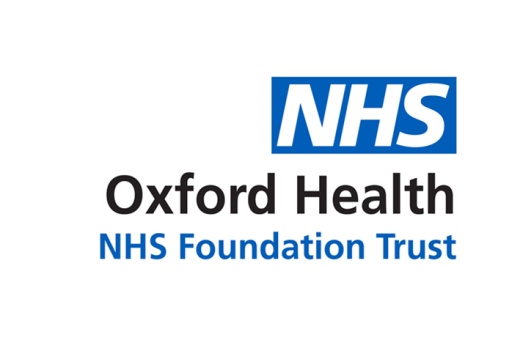 REGISTER OF INTERESTS DECISION MAKING STAFF (other than Board members whose interests are separately declared in the Register of Directors’ Interests)April 2019DECLARATION OF INTERESTS NAMEPOSITIONINTERESTS DECLAREDTehmeena AjmalService Director, Oxfordshire Community Services DirectorateNothing to declare.NAMEPOSITIONINTERESTS DECLAREDJill BaileyAssociate Clinical Director, Oxford Healthcare Improvement CentreTBCNAMEPOSITIONINTERESTS DECLAREDRob BaleClinical Director & Consultant, Oxfordshire & BSW Mental Health DirectorateNothing to declare.NAMEPOSITIONINTERESTS DECLAREDSara Bolton Associate Director of Allied Health ProfessionalsRespiratory Rehabilitation Oxford, a private physiotherapy service for patients with long term respiratory conditions; and Sit on the Integrated Respiratory Team project board with the OCCG. NAMEPOSITIONINTERESTS DECLAREDMary BuckmanAssociate Director of Social CareSessional contract with Buckinghamshire County Council as an Approved Mental Health Professional.NAMEPOSITIONINTERESTS DECLAREDDonna ClarkeService Director, Buckinghamshire Mental Health DirectorateNothing to declare.NAMEPOSITIONINTERESTS DECLAREDClaire DalleyDirector of Estates and FacilitiesTBCNAMEPOSITIONINTERESTS DECLAREDJude DeaconService Director - Forensic Services, Specialised Services Directorate Nothing to declare.NAMEPOSITIONINTERESTS DECLAREDRobbie DediDeputy Medical DirectorTBCNAMEPOSITIONINTERESTS DECLAREDPaul DoddDeputy Director of FinanceNothing to declare.NAMEPOSITIONINTERESTS DECLAREDRami El-ShirbinyConsultant / Clinical Director – Forensic Services, Specialised Services DirectorateNothing to declare.NAMEPOSITIONINTERESTS DECLAREDJane FosseyAssociate Director of Psychological ServicesHonorary Fellow at Department of Psychiatry University of Oxford Visiting Fellow, Faculty of Health and Life Sciences Oxford Brookes UniversityNAMEPOSITIONINTERESTS DECLAREDHelen GreenDirector of Education & DevelopmentTBCNAMEPOSITIONINTERESTS DECLAREDJohn GeddesConsultant / Director of ResearchNothing to declare.NAMEPOSITIONINTERESTS DECLAREDDonan KellyService Director Oxfordshire & BSW Mental HealthTBCNAMEPOSITIONINTERESTS DECLAREDRebecca KellyAssociate Director of Allied Health ProfessionalsCommittee Member of the league of friends of Wallingford Hospital.NAMEPOSITIONINTERESTS DECLAREDJane KershawHead of Quality GovernanceTBCNAMEPOSITIONINTERESTS DECLAREDBritta KlinckDeputy Director of Nursing MHTBCNAMEPOSITIONINTERESTS DECLAREDEmma LeaverService Director, Oxfordshire Community Services DirectorateNothing to declare.NAMEPOSITIONINTERESTS DECLAREDMichael MarvenChief Pharmacist & Clinical Director for Medicine ManagementNothing to declare.NAMEPOSITIONINTERESTS DECLAREDPete McGraneClinical Director, Oxfordshire Community Services DirectorateNothing to declare.NAMEPOSITIONINTERESTS DECLAREDRosalind MitchellClinical Director – Dentistry, Specialised Services DirectorateMarried to Andrew Currie Oral and Maxillofacial Surgeon OUH.NAMEPOSITIONINTERESTS DECLAREDVanessa OdlinService Director, Oxfordshire & BSW Mental Health DirectorateNothing to declare.NAMEPOSITIONINTERESTS DECLAREDLorcan O’NeillDirector of Communications & EngagementNothing to declare.NAMEPOSITIONINTERESTS DECLAREDKirsten PranceAssociate Clinical Director – Learning Disabilities, Specialised Services DirectorateNothing to declare.NAMEPOSITIONINTERESTS DECLAREDBill WellsInterim Deputy Director of Research Finance & OperationsNothing to declare.NAMEPOSITIONINTERESTS DECLAREDLiz WilliamsService Director - Learning Disabilities, Specialised Services DirectoratePartner works for another Trust in another county, leading on new care models. Take on small external pieces of work (with full consultation) and am a professional advisor to CQC for 8+ years.